Publicado en Monzón el 13/04/2021 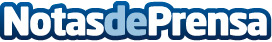 Talleres Murillo realiza servicios de recuperación de faros a todos sus clientesEs una de las partes más importantes del vehículo, por lo que se deben tener en perfectas condicionesDatos de contacto:José Luis974402012Nota de prensa publicada en: https://www.notasdeprensa.es/talleres-murillo-realiza-servicios-de Categorias: Motociclismo Automovilismo Aragón Industria Automotriz http://www.notasdeprensa.es